About this formIn making this response you (the respondent) should be aware that; Section 65 of the Training and Skills Development Act 2008 says that, if (a) a dispute arises between parties to a training contract; or (b) a party to a training contract is aggrieved by the conduct of another party, a party to the contract may apply to the South Australian Employment Tribunal (SAET) for consideration of the matter.Section 67 of the Training and Skills Development Act 2008 does not permit a party to be represented by a lawyer or a registered agent.  However, SAET may permit a party to be assisted by a person who is not a lawyer or registered agent providing that the person is not acting for fee or reward.You must lodge the completed form with the Registrar within 7 days of receiving the application and serve a copy of this response on all other parties.Submitting an incomplete form (including any relevant supporting documents) may result in delays.Name of Case and Parties NamesIN THE MATTER of an application pursuant to Section 65 Training and Skills Development Act 2008:RespondentDetails of Parties to the COntract of TrainingApprentice or Trainee detailsDetails of EmployerDetails of the work performed by the apprentice or traineeYour response to the applicationPlease provide a brief summary of your response to the dispute or grievance set out in the application, including the relief sought by the applicant.  Both parties will have an opportunity to expand on their position at the conciliation conference.  Please include any relevant dates. Please attach a copy of the Contract of Training and the Training Plan if possible.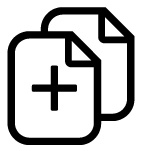 Respondent declarationLODGING YOUR COMPLETED FORMThis form is to be completed and lodged within 7 days of being provided with a copy of the application and a copy served on all other parties.  A compulsory conciliation conference will be held in accordance with the Notice of Listing. Please lodge this form, together with any accompanying documents, with the South Australian Employment Tribunal:Email:  saet@sa.gov.au
Post: PO Box 3636, Rundle Mall, SA, 5000
In person:  Level 6, Riverside Centre, North Terrace, Adelaide, 5000Case NumberEmployeeEmployerAre you  An apprentice or trainee  The parent or guardian of an apprentice or trainee  An employerContract or Training numberFirst name Last nameDate of birthEmailParent or Guardian nameLast nameAddress	Street 1	Street 2SuburbStatePostcodeCountryMailing address (if different from aboveContact DetailsWork phoneWork phoneWork phoneHome phoneHome phoneHome phoneMobile phoneMobile phoneMobile phoneEmailEmailEmailEmployer’s registered nameEmployer’s trading name (if different)Trading address or registered office	Street 1	Street 2SuburbStatePostcodeCountryContact DetailsNameNameNameWork phoneWork phoneWork phoneHome phoneHome phoneHome phoneMobile phoneMobile phoneMobile phoneEmailEmailEmailVocationPlace of work	Street 1	Street 2SuburbSuburbStatePostcodePostcodeCountryThe facts in this Response are correct to the best of my knowledge and belief. NameSignatureDateName of person lodgingSignatureDatePLEASE RETAIN A COPY OF THIS FORM FOR YOUR OWN RECORDS